Проект разработан рабочей группой, созданной решением Городской Думы Петропавловск-Камчатского городского округа от 29.11.2017 № 65-р, и внесен председателем Городской Думы Петропавловск-Камчатского городского округа Монаховой Г.В.РЕШЕНИЕРассмотрев проект решения о порядке участия Петропавловск-Камчатского городского округа в организации деятельности по сбору (в том числе раздельному сбору), транспортированию, обработке, утилизации, обезвреживанию, захоронению твердых коммунальных отходов, разработанный рабочей группой, созданной решением Городской Думы Петропавловск-Камчатского городского округа 
от 29.11.2017 № 65-р, и внесенный председателем Городской Думы Петропавловск-Камчатского городского округа Монаховой Г.В., в соответствии со статьей 28 Устава Петропавловск-Камчатского городского округа Городская Дума Петропавловск-Камчатского городского округаРЕШИЛА:1. Принять Решение о порядке участия Петропавловск-Камчатского городского округа в организации деятельности по сбору (в том числе раздельному сбору), транспортированию, обработке, утилизации, обезвреживанию, захоронению твердых коммунальных отходов.2. Направить принятое Решение Главе Петропавловск-Камчатского городского округа для подписания и обнародования.РЕШЕНИЕот ______________№ ____-ндО порядке участия Петропавловск-Камчатского городского округа 
в организации деятельности по сбору (в том числе раздельному сбору), транспортированию, обработке, утилизации, обезвреживанию, захоронению твердых коммунальных отходовПринято Городской Думой Петропавловск-Камчатского городского округа(решение от__________№_____-р)Статья 1. Предмет регулирования настоящего Решения1. Настоящее Решение о порядке участия Петропавловск-Камчатского городского округа в организации деятельности по сбору (в том числе раздельному сбору) транспортированию, обработке, утилизации, обезвреживанию, захоронению твердых коммунальных отходов (далее – Решение) разработано в соответствии 
с Федеральным законом от 06.10.2003 № 131-ФЗ «Об общих принципах организации местного самоуправления в Российской Федерации», Федеральным законом 
от 24.06.1998 № 89-ФЗ «Об отходах производства и потребления» 
(далее – Федеральный закон от 24.06.1998 № 89-ФЗ) и определяет порядок участия Петропавловск-Камчатского городского округа в организации деятельности 
по сбору (в том числе раздельному сбору), транспортированию, обработке, утилизации, обезвреживанию, захоронению твердых коммунальных отходов 
на территории Петропавловск-Камчатского городского округа (далее – городской округ).2. Используемые в настоящем Решении понятия и термины применяются 
в том значении, в каком они используются в Федеральном законе от 24.06.1998 
№ 89-ФЗ.3. Участие в организации деятельности по сбору (в том числе раздельному сбору), транспортированию, обработке, утилизации, обезвреживанию, захоронении твердых коммунальных отходов на территории городского округа осуществляется администрацией Петропавловск-Камчатского городского округа 
(далее – администрация городского округа) в лице следующих ее органов:1) Управления городского хозяйства администрации Петропавловск-Камчатского городского округа (далее – Управление городского хозяйства);2) Управления архитектуры, градостроительства и земельных отношений администрации Петропавловск-Камчатского городского округа (далее - Управление архитектуры, градостроительства и земельных отношений).Статья 2. Полномочия по участию в организации деятельности по сбору (в том числе раздельному сбору), транспортированию, обработке, утилизации, обезвреживанию, захоронению твердых коммунальных отходов на территории городского округа 1. К полномочиям администрации городского округа относятся:1) приятие муниципальных правовых актов, регулирующих участие 
в организации деятельности по сбору (в том числе раздельному сбору), транспортированию, обработке, утилизации, обезвреживанию, захоронению твердых коммунальных отходов на территории городского округа;2) разработка и утверждение муниципальных программ 
по участию в организации деятельности по сбору (в том числе раздельному сбору), транспортированию, обработке, утилизации, обезвреживанию, захоронению твердых коммунальных отходов на территории городского округа;3) осуществление иных полномочий, отнесенных к компетенции администрации городского округа федеральными законами, законами Камчатского края, Уставом городского округа, настоящим Решением и иными муниципальными правовыми актами.2. К полномочиям Управления городского хозяйства относятся:1) выявление и информирование уполномоченного органа исполнительной власти Камчатского края в области обращения с отходами о местах несанкционированного складирования твердых коммунальных отходов 
на территории городского округа с целью их ликвидации;2) реализация муниципальных программ по участию в организации деятельности по сбору (в том числе раздельному сбору), транспортированию, обработке, утилизации, обезвреживанию, захоронению твердых коммунальных отходов на территории городского округа;3) ликвидация мест несанкционированного размещения твердых коммунальных отходов на территории городского округа на землях, находящихся 
в собственности городского округа и не имеющих других законных правообладателей (землепользователей, землевладельцев, арендаторов), а также 
на землях, государственная собственность на которые не разграничена в случае, 
если виновное лицо не установлено;4) в пределах своих полномочий в области обращения с твердыми коммунальными отходами вправе запрашивать у организаций, осуществляющих деятельность в области обращения с твердыми коммунальными отходами, информацию, необходимую для осуществления полномочий, установленных Федеральным законом от 24.06.1998 № 89-ФЗ;5) осуществление иных полномочий, установленных настоящим Решением 
и иными муниципальными правовыми актами городского округа.3. К полномочиям Управления архитектуры, градостроительства и земельных отношений как орган администрации городского округа относятся:1) предоставление земельных участков для размещения полигонов твердых коммунальных отходов в соответствии с Земельным кодексом Российской Федерации;2)  осуществление иных полномочий, установленных настоящим Решением 
и иными муниципальными правовыми актами городского округа.Статья 3. Финансовое обеспечение реализации настоящего РешенияФинансовое обеспечение реализации настоящего Решения является расходным обязательством Петропавловск-Камчатского городского округа 
и осуществляется за счет средств бюджета Петропавловск-Камчатского городского округа. Статья 4. Заключительные положенияНастоящее Решение вступает в силу после дня его официального опубликования. Пояснительная запискак проекту решения Городской Думы Петропавловск-Камчатского городского округа «О порядке участия Петропавловск-Камчатского городского округа в организации деятельности по сбору (в том числе раздельному сбору), транспортированию, обработке, утилизации, обезвреживанию, захоронению твердых коммунальных отходов»В соответствии с частью 3 статьи 8 Федерального закона от 24.06.1998 № 89-ФЗ «Об отходах производства и потребления» и пунктом 24 части 1 статьи 16 Федерального закона от 06.10.2003 № 131-ФЗ «Об общих принципах организации местного самоуправления в Российской Федерации» к полномочиям органов местного самоуправления муниципальных районов в области обращения с отходами относится участие органов местного самоуправления в организации деятельности по сбору (в том числе раздельному сбору), транспортированию, обработке, утилизации, обезвреживанию, захоронению твердых коммунальных отходов.В соответствии с пунктом 69 статьи 28 Устава Петропавловск-Камчатского городского округа к компетенции Городской Думы Петропавловск-Камчатского городского округа относится определение порядка участия городского округа в организации деятельности по сбору (в том числе раздельному сбору), транспортированию, обработке, утилизации, обезвреживанию, захоронению твердых коммунальных отходов.29.11.2017 решением Городской Думы Петропавловск-Камчатского городского округа № 65-р создана рабочая группа по разработке проекта решения Городской Думы Петропавловск-Камчатского городского округа 
«О порядке участия Петропавловск-Камчатского городского округа в организации деятельности по сбору (в том числе раздельному сбору), транспортированию, обработке, утилизации, обезвреживанию, захоронению твердых коммунальных отходов».Проект решения Городской Думы Петропавловск-Камчатского городского округа «О порядке участия Петропавловск-Камчатского городского округа в организации деятельности по сбору (в том числе раздельному сбору), транспортированию, обработке, утилизации, обезвреживанию, захоронению твердых коммунальных отходов»
(далее – Проект решения) разработан в целях реализации мероприятий по возмещению причиненного вреда окружающей среде при размещении бесхозяйных твердых коммунальных отходов в Петропавловск-Камчатском городском округе на землях, находящихся в собственности городского округа и не имеющих других законных правообладателей (землепользователей, землевладельцев, арендаторов), а также на землях, государственная собственность на которые не разграничена в случае, если виновное лицо не установлено.Поскольку проектом не затрагиваются вопросы осуществления предпринимательской и инвестиционной деятельности, оценка регулирующего воздействия проекта нормативного правового акта не требуется. Принятие проекта решения потребует внесения изменений в:- Решение Городской Думы Петропавловск-Камчатского городского округа от 29.11.2017 № 13-нд «О бюджете Петропавловск-Камчатского городского округа на 2018 год и плановый период 2019-2020 годов»;- Решение Городской Думы Петропавловск-Камчатского городского округа от 26.04.2016 № 429-нд «О порядке организации мероприятий по охране окружающей среды в границах Петропавловск-Камчатского городского округа»;- постановление администрации Петропавловск-Камчатского городского округа от 31.10.2013 № 3183 «Об утверждении муниципальной программы «Энергоэффективность, развитие энергетики и коммунального хозяйства, обеспечение жителей Петропавловск-Камчатского городского округа коммунальными услугами, услугами по благоустройству территории и охрана окружающей среды». «05» апреля  2018 			                              ____________/Е.В. КовальчукФинансово-экономическое обоснованиек проекту решения Городской Думы Петропавловск-Камчатского городского округа «О порядке участия Петропавловск-Камчатского городского округа в организации деятельности по сбору (в том числе раздельному сбору), транспортированию, обработке, утилизации, обезвреживанию, захоронению твердых коммунальных отходов»Проект решения Городской Думы Петропавловск-Камчатского городского округа «О порядке участия Петропавловск-Камчатского городского округа в организации деятельности по сбору (в том числе раздельному сбору), транспортированию, обработке, утилизации, обезвреживанию, захоронению твердых коммунальных отходов»
(далее – Проект решения) разработан в целях реализации мероприятий по возмещению причиненного вреда окружающей среде при размещении бесхозяйных твердых коммунальных отходов в Петропавловск-Камчатском городском округе на землях, находящихся в собственности городского округа и не имеющих других законных правообладателей (землепользователей, землевладельцев, арендаторов), а также на землях, государственная собственность на которые не разграничена в случае, если виновное лицо не установлено.Постановлением Правительства Камчатского края от 20.11.2017           № 448-П утверждена государственная программа Камчатского края «Обращение с отходами производства и потребления в Камчатском крае», которая предусматривает участие муниципальных образований в Камчатском крае в реализации основного мероприятия 1.8 «Выявление случаев причинения вреда окружающей среде при размещении безхозяйных отходов, в том числе ТКО, и ликвидация последствий такого вреда».Предоставление субсидий осуществляется при выполнении органами местного самоуправления муниципальных образований в Камчатском крае, в том числе следующих условий:- наличие утвержденных органами местного самоуправления муниципальных программ, содержащих мероприятия по выявлению случаев причинения вреда окружающей среде при размещении бесхозяйных отходов, 
в том числе ТКО, и ликвидация последствий такого вреда;- наличие средств местных бюджетов на софинансирование мероприятий в размере не менее 0,01% размера средств, необходимых на реализацию мероприятий.Для выполнения условий предоставления субсидий из краевого бюджета необходимо внесение изменений в муниципальную программу «Энергоэффективность, развитие энергетики и коммунального хозяйства, обеспечение жителей Петропавловск-Камчатского городского округа коммунальными услугами, услугами по благоустройству территории и охрана окружающей среды».Согласно уведомлениям о бюджетных ассигнованиях (лимитах бюджетных обязательств) Агентства по обращению с отходами Камчатского края № 290 от 06.03.2018 бюджету Петропавловск-Камчатского городского округа выделены субсидии на реализацию основного мероприятия в сумме 4 533 496 руб.Средства городского бюджета на софинансирование мероприятия в сумме 453,40 руб. будут запланированы  за счет экономии бюджетных ассигнований по статье расходов «Восстановление, текущий ремонт и содержание лестничных

переходов, в том числе разработка проектной документации» КБК 907 0503 1221818020 244 306.00.00. Исп. Е.В. Ковальчук 235-000 (22-14)         Л.А. Бароненко 235-000 (22-57)Пояснительная запискао результатах предварительной оценкирегулирующего воздействияВ ходе проведения рабочей группой по разработке проекта решения Городской Думы Петропавловск-Камчатского городского округа 
«О порядке участия Петропавловск-Камчатского городского округа в организации деятельности по сбору (в том числе раздельному сбору), транспортированию, обработке, утилизации, обезвреживанию, захоронению твердых коммунальных отходов», созданной Решением Городской Думы Петропавловск-Камчатского городского округа № 65-р предварительной оценки регулирующего воздействия проекта решения Городской Думы Петропавловск-Камчатского городского округа «О порядке участия Петропавловск-Камчатского городского округа в организации деятельности по сбору (в том числе раздельному сбору), транспортированию, обработке, утилизации, обезвреживанию, захоронению твердых коммунальных отходов» установлено, что данный проект не предусматривает положения, которыми:1) изменяется содержание прав и обязанностей субъектов предпринимательской и инвестиционной деятельности (если предусматривает, указать, как именно);2) изменяется порядок осуществления полномочий органов местного самоуправления Петропавловск-Камчатского городского округа в отношениях
с субъектами предпринимательской и инвестиционной деятельности (если предусматривает, указать, как именно).И (или) их наличие не приведет:1) к невозможности исполнения субъектами предпринимательской и инвестиционной деятельности возложенных на них обязанностей вследствие возникновения избыточных обязанностей, запретов и ограничений для субъектов предпринимательской и инвестиционной деятельности, отсутствия необходимых организационных или технических условий у органов местного самоуправления Петропавловск-Камчатского городского округа, а также сложившегося в Петропавловск-Камчатском городском округе уровня развития технологий, инфраструктуры, рынков товаров и услуг;2) к возникновению у субъектов предпринимательской и инвестиционной деятельности дополнительных существенных расходов при осуществлении предпринимательской и инвестиционной деятельности либо к возникновению дополнительных существенных расходов бюджета городского округа.Таким образом, в отношении проекта решения Городской Думы Петропавловск-Камчатского городского округа «О порядке участия Петропавловск-Камчатского городского округа в организации деятельности по сбору (в том числе раздельному сбору), транспортированию, обработке, утилизации, обезвреживанию, захоронению твердых коммунальных отходов» не требуется углубленная оценка регулирующего воздействия.«05» апреля 2018                                                                    _________/Е.В. Ковальчук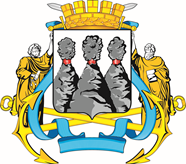 ГОРОДСКАЯ ДУМАПЕТРОПАВЛОВСК-КАМЧАТСКОГО ГОРОДСКОГО ОКРУГАот             №         -рсессияг. Петропавловск-КамчатскийО принятии решения о порядке участия Петропавловск-Камчатского городского округа в организации деятельности по сбору (в том числе раздельному сбору), транспортированию, обработке, утилизации, обезвреживанию, захоронению твердых коммунальных отходовПредседатель Городской ДумыПетропавловск-Камчатскогогородского округа                 Г.В. МонаховаГОРОДСКАЯ ДУМАПЕТРОПАВЛОВСК-КАМЧАТСКОГО ГОРОДСКОГО ОКРУГАГлаваПетропавловск-Камчатскогогородского округа                         В.Ю. Иваненко«05» апреля 2018 г.дата составления финансово-экономического обоснования____________/ЛА. Бароненко/подпись     /фамилия, инициалы/лица, составившего финансово-экономическое обоснование